โ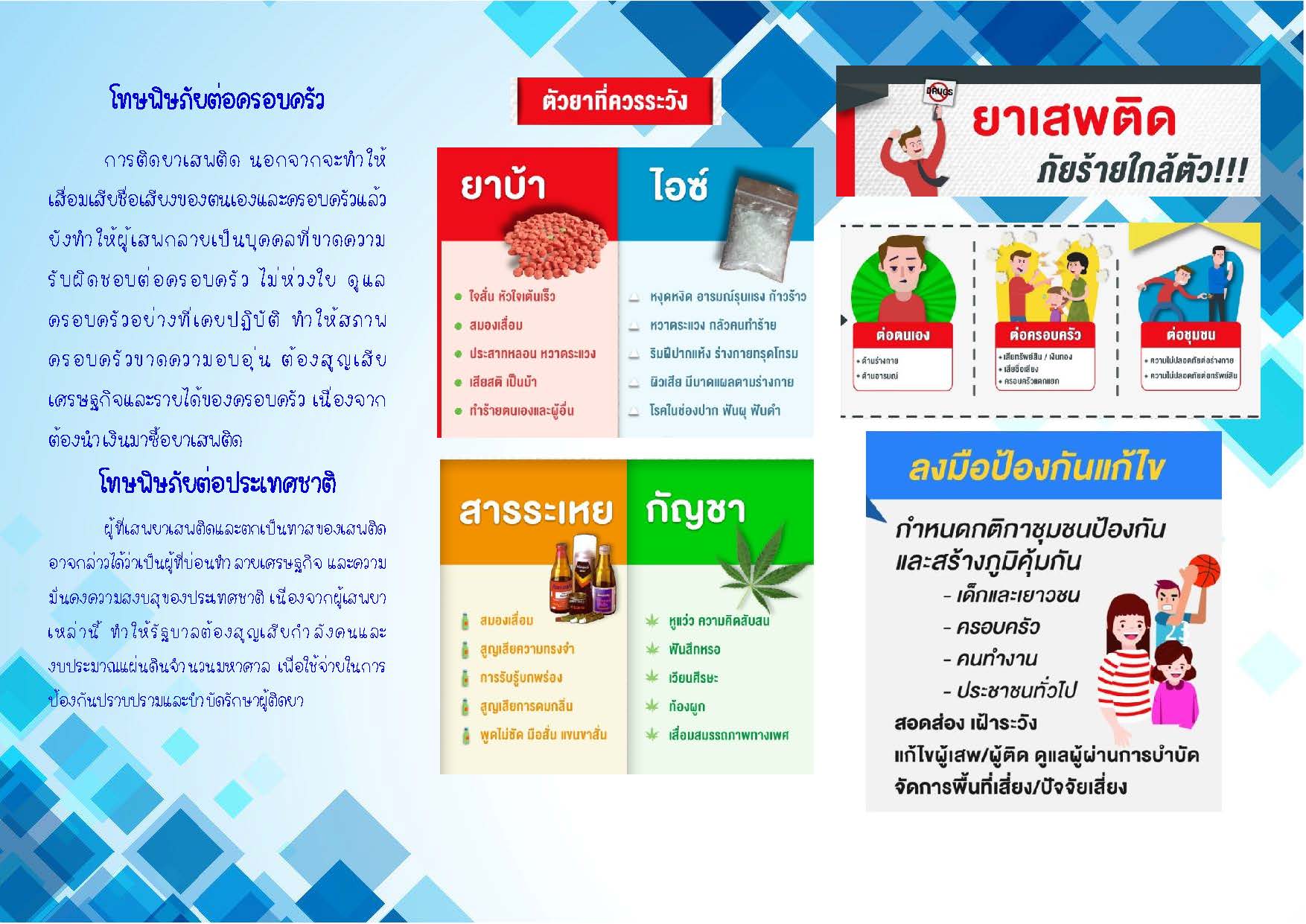 